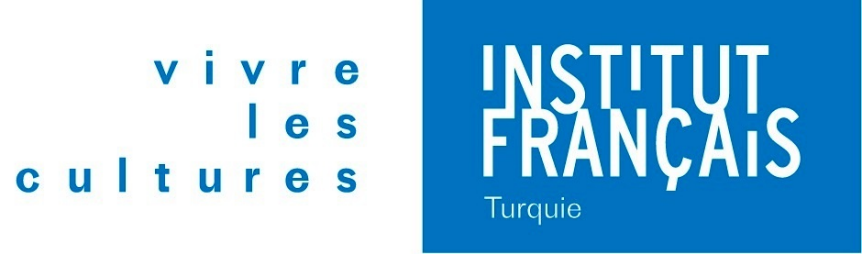 FRANSIZCA KURSLARIFransızca bilginizi pekiştirmek için yazın fırsatını çıkarın !FRANSIZCA KURSUAvrupa Dilleri Ortak Çerçeve programına göre başlangıç A1 ve ileri C1 seviyeleri için düzenlenen kurslarımızla Fransızca bilginizi geliştirebilirsinizKurs süresi : 30 saatTakvim :  	Salı ve Perşembe : 10.00 – 12.00 / 19.00 – 21.00 / 7 Haziran - 28 Temmuz arası
 		Pazartesi – Çarşamba - Cuma : 10.00 – 13.00 / 18.30 – 21.30 / 3 - 24 Haziran veya 1 - 29 Temmuz arası 
 		Cumartesi ve Pazar : 10.00 – 14.00 / 4 - 26 Haziran veya 2 - 31 Temmuz arasıÜcret : 1390 TL – indirimli : 1190 TL
SINAV HAZIRLIK KURSLARI : DELF DALF – HAZIRLIK SINIFI SINAVLARIFransızca dil sınavlarına etkili şekilde hazırlananın.Kurs süresi : 30 saatTakvim :  	Salı ve Perşembe : 10.00 – 12.00 / 19.00 – 21.00 / 7 Haziran - 28 Temmuz arasıPazartesi – Çarşamba - Cuma : 10.00 – 13.00 / 18.30 – 21.30 / 1 - 29 Temmuz arasıÜcret : 1800 TLKONUŞMA / DİLBİLGİSİ KURSLARIFransızca seviyenize uygun şekilde farklı temalarda kendinizi ifade ederek dilbilgisi veya konuşma becerinizi geliştirin - başlangıç seviyesi A1 ve ileri seviye C1 arasındaki seviyelerKurs süresi : 30 saatTakvim : 	Salı ve Perşembe : 10.00 – 12.00 / 19.00 – 21.00 / 7 Haziran - 28 Temmuz arası
		Pazartesi – Çarşamba - Cuma : 10.00 – 13.00 / 18.30 – 21.30 / 1 - 29 Temmuz arasıÜcret :  1800 TLTİYATRO ATÖLYESİBir cümleyi ifade etme biçiminin cümlenin anlamını değiştirebileceğini biliyor muydunuz? Tiyatro oyunları sayesinde Fransızcada hem telaffuz hem de vurgulamalara çalışacağız. Aynı zamanda konuşmanızla birlikte vücut dilinin nasıl kullanılması gerektiğinin bilincini kazanacaksınız. Amacımız, hiçbir yazılı metne bağlı kalmadan doğaçlama yapmayı öne çıkartmaktır. Kurs süresi : 30 saat / Seviye : A2 – C1Takvim : Salı ve Perşembe : 10.00 – 12.00 / 19.00 – 21.00 / 7 Haziran - 28 Temmuz arasıÜcret : 1800 TLKİTAP KULÜBÜFransızcanızı kitap okuyarak geliştirmeyi mi seviyorsunuz ?Öğrenci her cuma kitabın bir kısmını okumuş olarak gelecek ve bu bölümle ilgili grup tartışması düzenlenecek. Kulüp, Fransızcanızın yanı sıra genel kültürünüzü geliştirmeyi ve keyifli bir zaman geçirmenizi amaçlamaktadır. Kulüp süresi : 20 saat / Seviye : A2 – C1Takvim : Cuma günleri : 18.30 – 21.30 / 10 Haziran - 29 Temmuz arasıÜcret : 1600 TLINSTITUT FRANÇAIS DE TURQUIE - ISTANBULIstiklal cad. N°4 Taksim0850 755 68 00 – 11 – 12 kurslar.taksim@ifturquie.orgwww.ifturquie.org